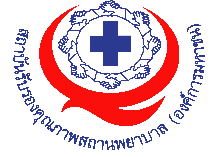 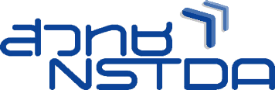 แบบฟอร์มขอสมัครเข้าร่วม“โครงการพัฒนานวัตกรรมเพื่อความปลอดภัย ปี 2565
ตามแนวคิด Human Factor Engineering เพื่อป้องกันความเสี่ยงตาม SIMPLE2สถาบันรับรองคุณภาพสถานพยาบาล (องค์การมหาชน) (สรพ.)ร่วมกับสำนักงานพัฒนาวิทยาศาสตร์และเทคโนโลยีแห่งชาติ (สวทช.)ผู้สมัคร (โรงพยาบาล)มีความพร้อมในการนำนวัตกรรมไปใช้งานจริงเมื่อผลงานเสร็จสมบูรณ์สามารถพัฒนา Mini Variable Product (MVP) ผลงานต้นแบบ นำเสนอผลงานตามเงื่อนไขสามารถเข้าร่วม 2P Safety Tech Hackathon Camp (3วัน 2 คืน) ได้ (วันที่ 26-28 มกราคม 2565)ยินดีแลกเปลี่ยนนวัตกรรมให้กับโรงพยาบาลอื่นได้ร่วมใช้ประโยชน์ต้องสมัครเข้าร่วมโครงการในขั้นตอนที่ 2 เรียบร้อยแล้ว (ขั้นตอนการจัดส่งใบลงทะเบียนเพื่อขออนุมัติการต่ออายุสมาชิก)โรงพยาบาลที่สนใจสมัครเข้าร่วมโครงการพัฒนานวัตกรรมเพื่อความปลอดภัยกรุณากรอกข้อมูลให้ครบถ้วนดังต่อไปนี้ ชื่อโรงพยาบาลชื่อโครงการ ชื่อหมวดและหัวข้อที่โครงการนี้สอดคล้องกับแนวทางเป้าหมายความปลอดภัยของผู้ป่วยและบุคลากร (SIMPLE)2 หลักการและเหตุผล	สรุปวิเคราะห์ปัญหา	แนวทางการแก้ไขปัญหาที่สัมพันธ์กับการประยุกต์ใช้นวัตกรรม/เทคโนโลยีกลุ่มเป้าหมายที่ได้รับประโยชน์แผนการดำเนินการ ครอบคลุมงบประมาณและรายละเอียดค่าใช้จ่ายที่จำเป็นคาดการณ์ผลลัพธ์และกระทบที่อาจจะเกิดขึ้นพร้อมวิธีการวัดผลรายชื่อทีมงาน (โรงพยาบาลละ 3-5 คน) กรณีที่เป็นประเด็นทางคลินิกควรมีแพทย์ร่วมในทีมอย่างน้อย 1 คนโรงพยาบาลที่สนใจสามารถส่งใบสมัครเข้าร่วมโครงการ ที่ https://bit.ly/3cLNos9Patient Safety GoalsS: Safe SurgeryI: Infection Prevention and ControlM: Medication and Blood SafetyPatient Safety GoalsP: Patient Care ProcessL: Line, Tube and Catheter &  LaboratoryE: Emergency ResponsePersonnel Safety GoalsS: Security and Privacy of Information and Social MediaI: Infection and ExposureM: Mental Health and MediationPersonnel Safety GoalsP: Process of WorkL: Lan (Ambulance) and Legal IssuesE: Environment and Working Conditions